La progettazione/ ristrutturazione di immobili destinati ad ospitare posti di lavoro e i casi soggetti ad autorizzazione preventiva in deroga da parte dell’organo di vigilanza territorialmente competente.procedure, obblighi, responsabilità e sanzioni(titolo II e allegato IV del D. Lgs. 81/08 e s.m.i.)Il sottoscritto/a: Cognome_________________________________Nome__________________________nato a _______________________ (__) cod. fiscale _______________________________Tel./Cell. ___________________________E_mail___________________________Dati per emissione fattura:Ragione Sociale ____________________________________________________  via______________________________________n. ________  Città_____________________________________Cap_____________Prov________P. Iva_______________________CHIEDE L'ISCRIZIONE AL CORSO DI FORMAZIONE Quota di Iscrizione € 100,00 €  (Euro cento/00) Iva Esclusa. Modalità di pagamento:    bonifico bancario a beneficio di "PMI CONSULENZA E FORMAZIONE SRLS"  - Banca Popolare di  Puglia e Basilicata – codice IBAN: IT 56 O053 8579 2300 0000 0010 632,     ASSEGNO BANCARIO    CONTANTI Si autorizza il trattamento dei dati personali nel rispetto di quanto stabilito dal D.lgs. n. 196/2003.						Firma per esteso____________________________ASL Brindisi Dipartimento SPeSAL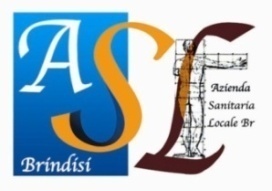 Servizio Prevenzione e Sicurezza negli  Ambienti di lavoro